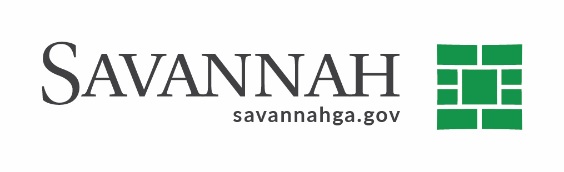 Purchasing SummaryPurchasing SummaryPurchasing SummaryEvent #Title: Cost: Type of Procurement: Piggybacking purchaseAnnual Contract  
Annual Maintenance Agreement  One Time Purchase Contract Term (If Applicable)Contract Term (If Applicable)Contract Term (If Applicable)DBE (If Applicable)DBE (If Applicable)DBE (If Applicable)Matrix (If Applicable)Matrix (If Applicable)Matrix (If Applicable)NotesNotesNotes